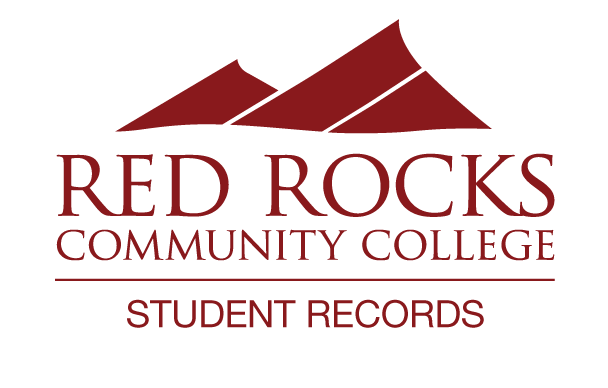 College Opportunity Fund (COF) Institutional Waiver Name_____________________________     Student Number______________________Birth Date_________________________      Phone______________________________Address_________________________________________________________________E-mail__________________________________________________________________The College Opportunity Fund (COF) allows all eligible Colorado residents to receive the COF stipend for up to 145 credit hours.  If a student exceeds their 145-lifetime credit hour cap and has exhausted or is ineligible to receive the Post Bachelor waiver, the student may apply to his or her college for a one-time, one-year Institutional Waiver.  This waiver will last for three consecutive semesters (ex: Fall, Spring, Summer), and any unused credits will expire at the end of the third semester.Please state why you need these additional COF eligible credits at RRCC:________________________________________________________________________________________________________________________________________________________________________________________________________________________Indicate below which three consecutive semesters you are requesting: Semester 1 				Requested Credits:               20Semester 2 				Requested Credits:               20 Semester 3 				Requested Credits:               20  Total Credit Hours Requested: 60Student Signature__________________________________Date___________________Please return completed waiver to either:Student Records Department--Room 1200 on the Lakewood campusScan/email to student.records@rrcc.eduFax 303-914-6813OFFICE USE ONLY:Waiver Decision:  Approved____ Denied____ (Reason for Denial: ______________)Administrator_______________________   Date__________